												   Додаток 4										                 Заняття 16-17											     «Урок розвитку» 							     Тема: «Про рідний край ти більше взнай!»Вправа «Впізнай, згрупуй та виключ зайве»	Завдання: На запропонованих малюнках зображені дерева, а також їх листя та насіння, які ростуть у нашій місцевості. Уважно розглянь спочатку першу та другу картини («дерево-малюнок» та «дерево-фото»), згадай назви рослин,пронумеруй та впиши їх у спеціально відведені таблички.  Знайди відповідності у зображеннях та перенеси номер дерева у кружечки на малюнку №1. Увага! Серед фото рослин є одне «зайве», те яке не відповідає решті. Знайди цю рослину на мал.№2 та №3, підпиши та визнач, до якої групи вона належить. Мал.№1 «Дерева мішаних лісів» -  малюнок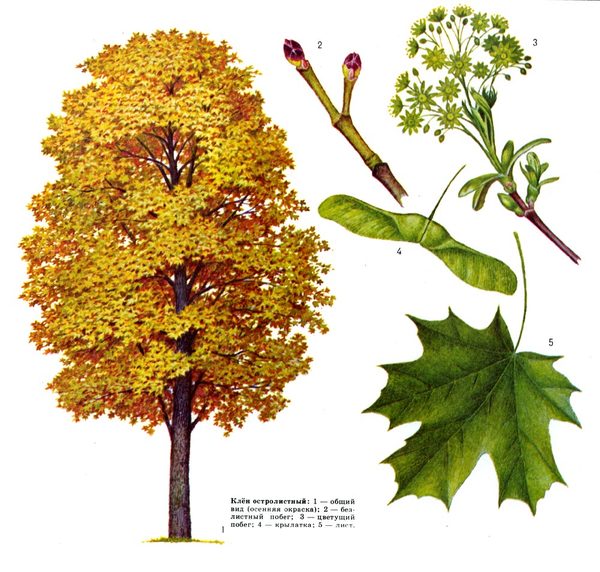 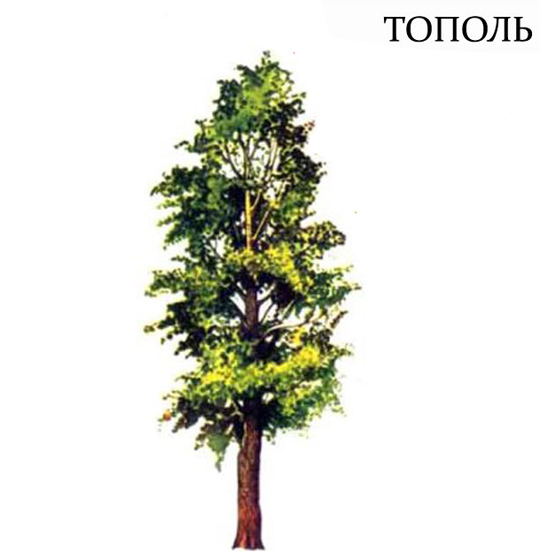 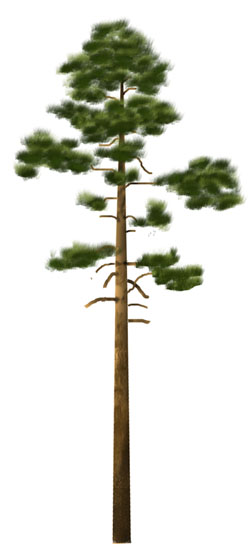 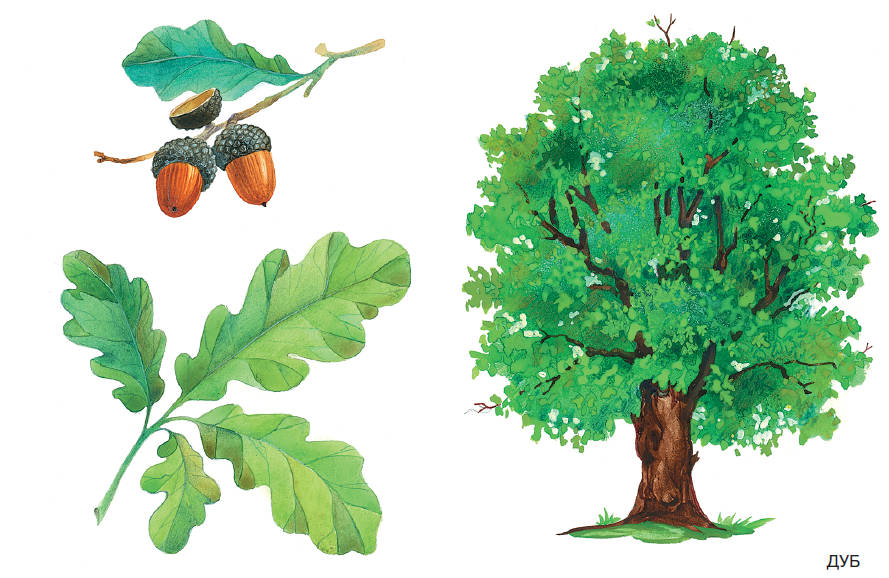 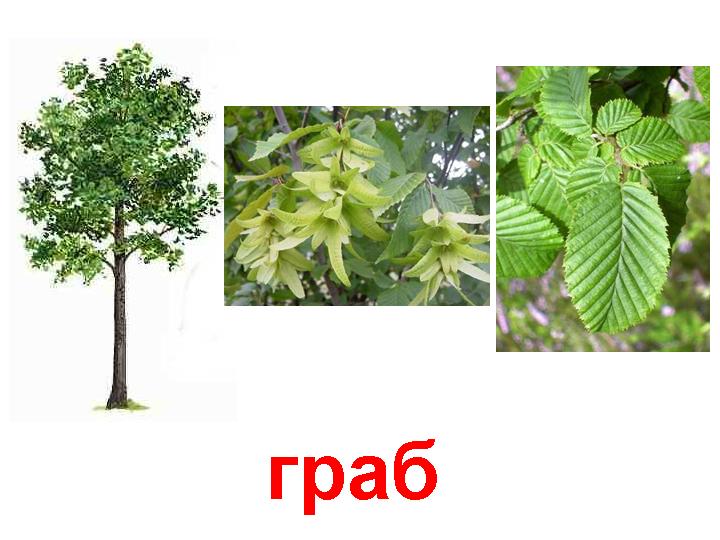 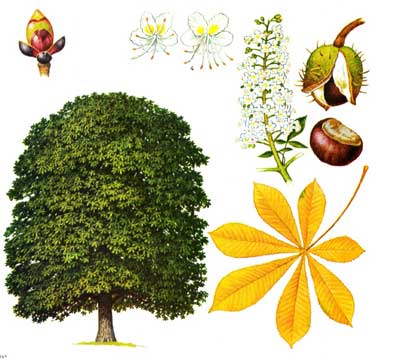 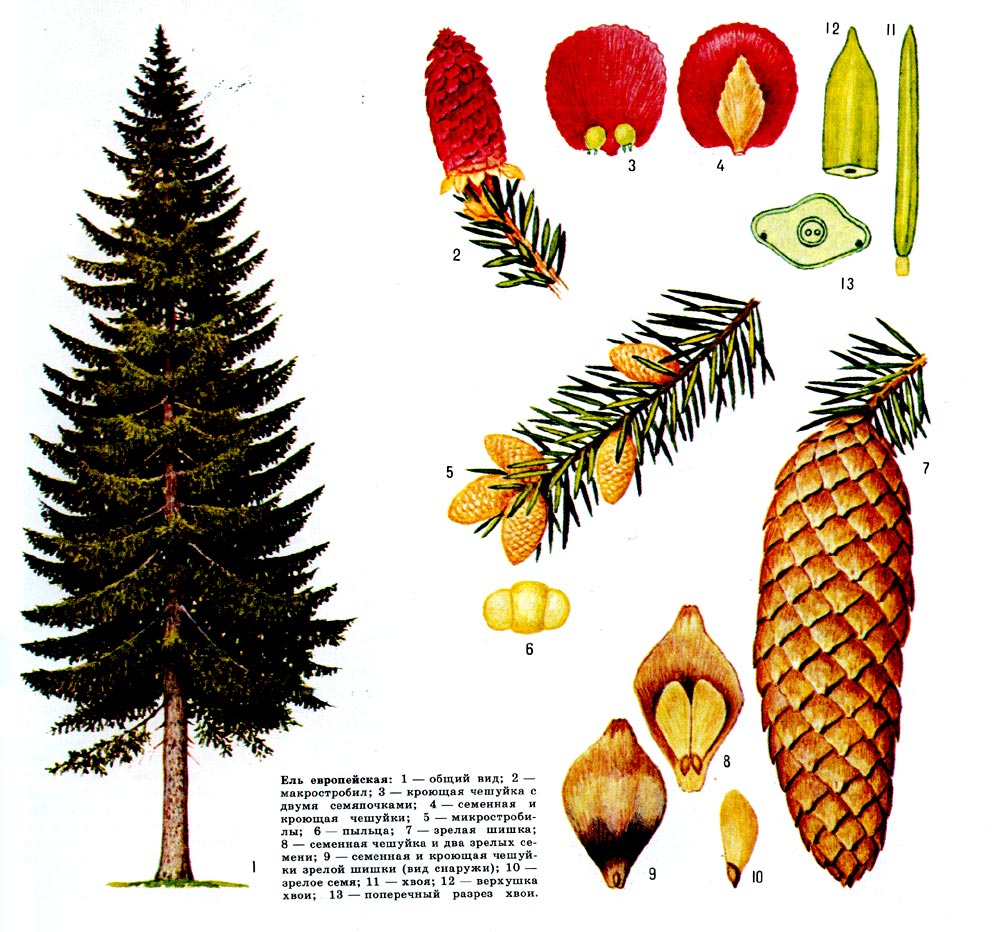 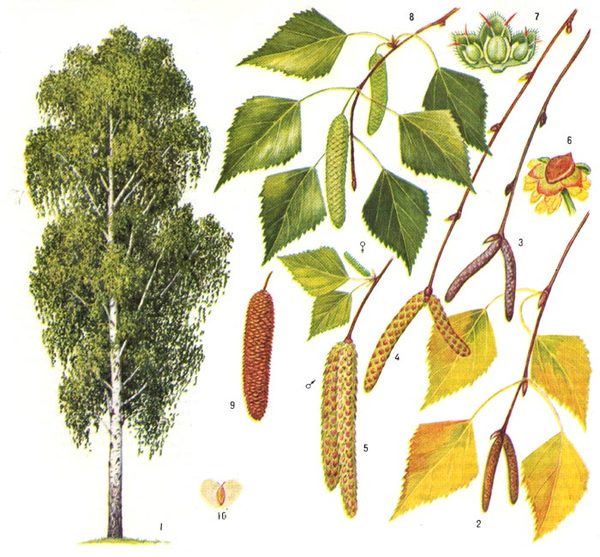 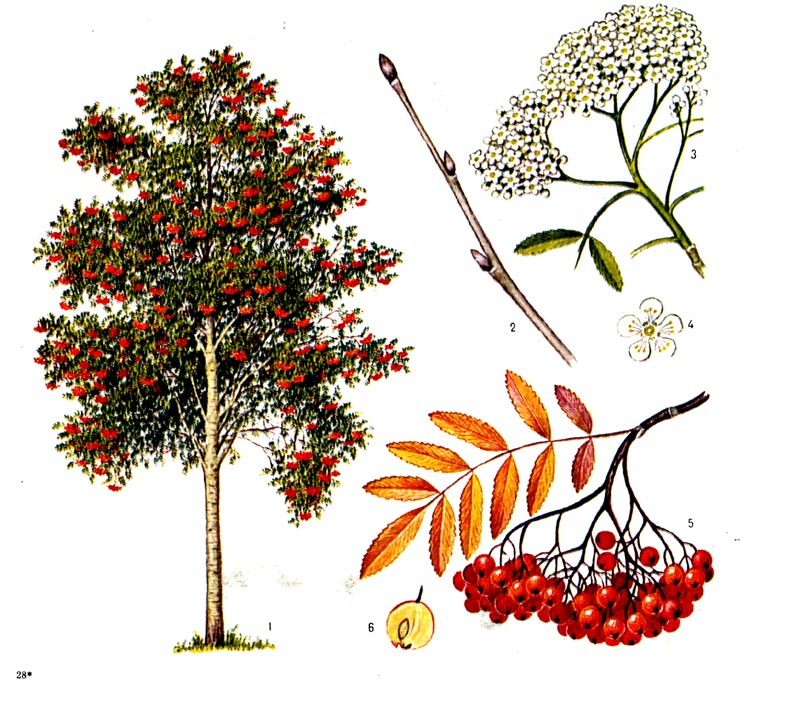 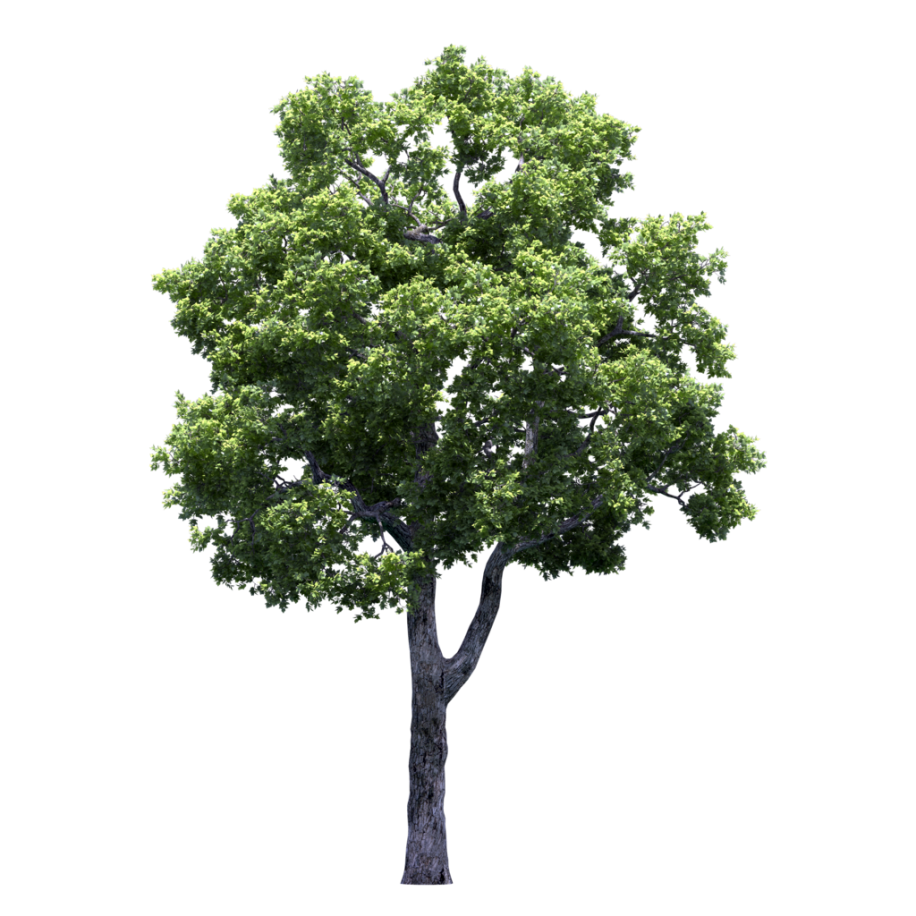 Мал. №2. «Дерева мішаних лісів» -  фото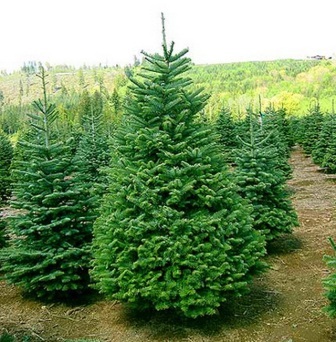 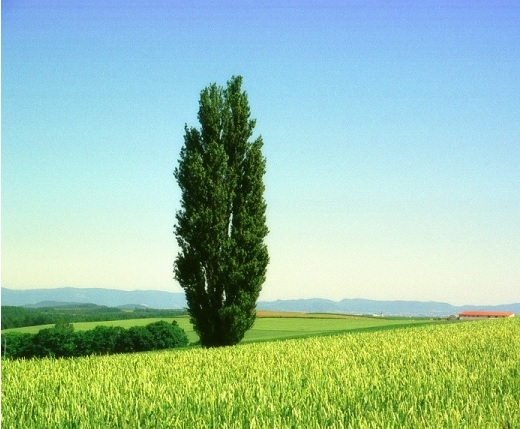 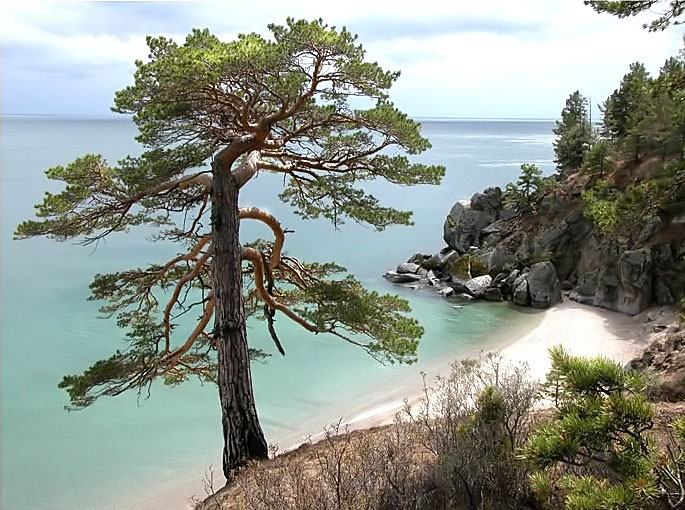 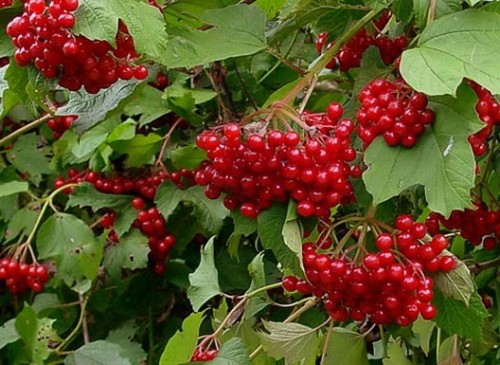 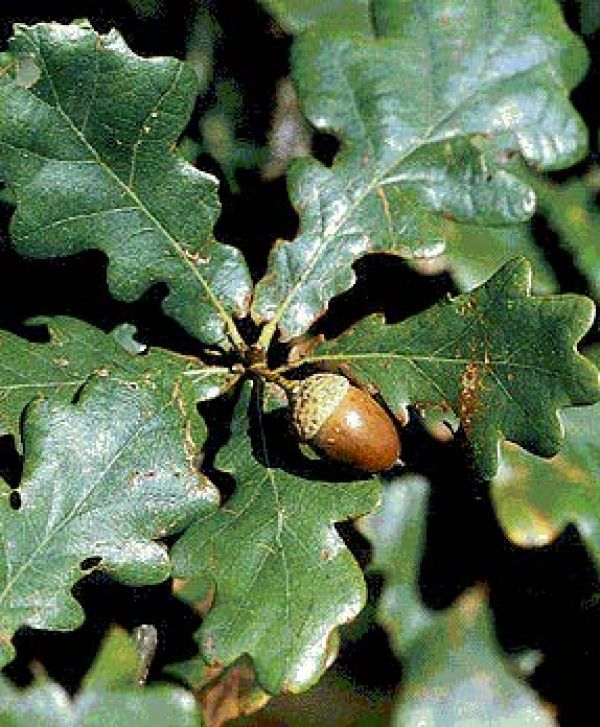 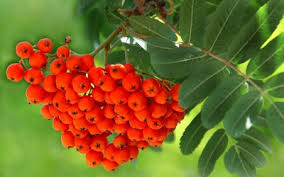 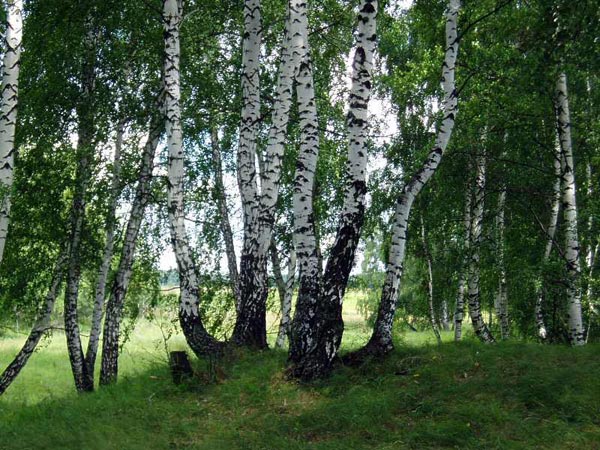 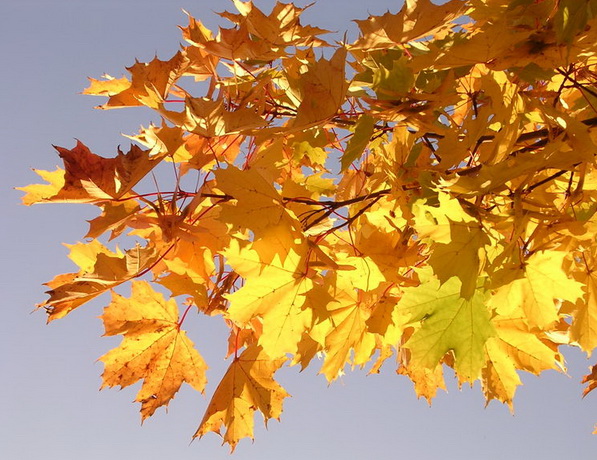 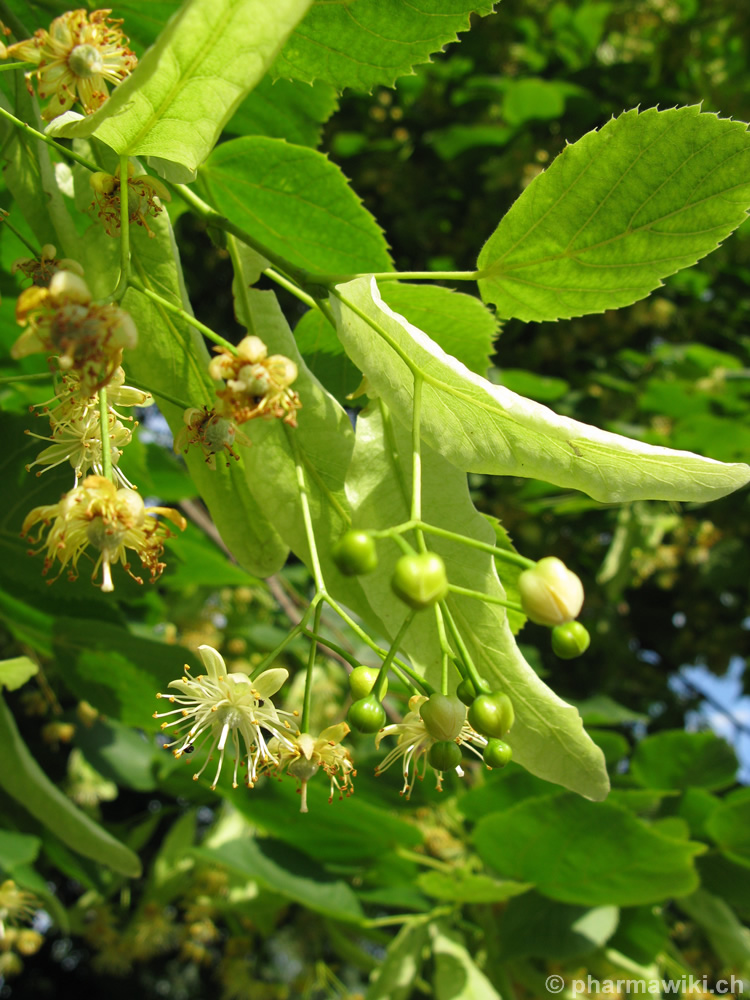 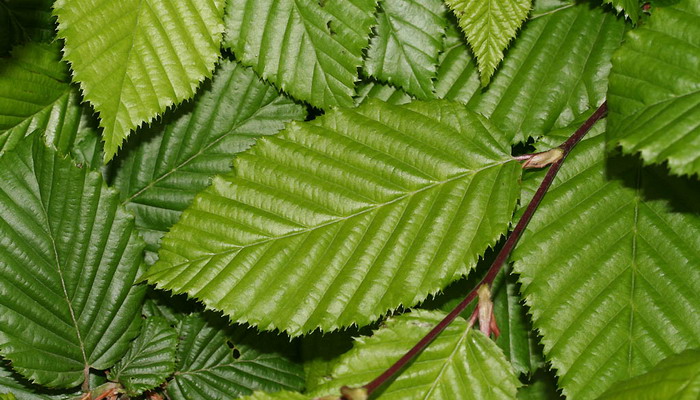 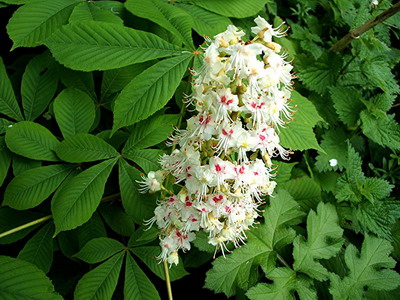 Мал. №3 «Дерева мішаних лісів, їх листя та насіння» 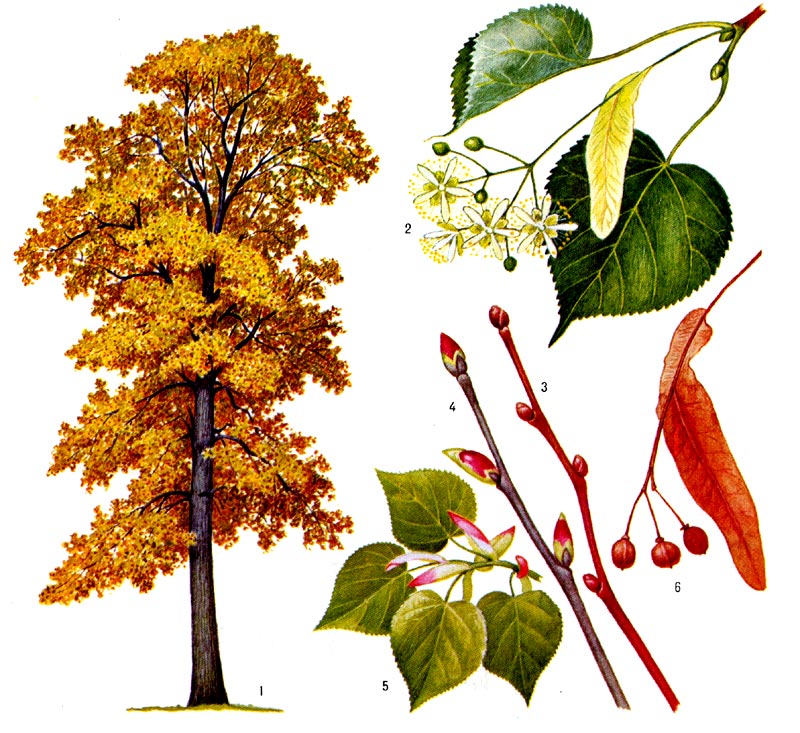 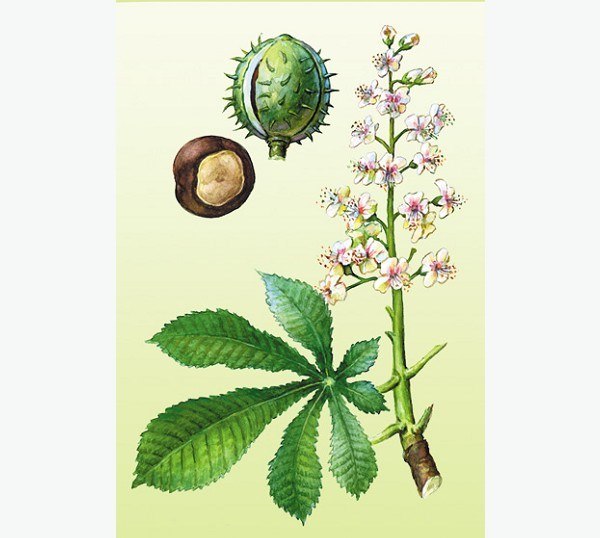 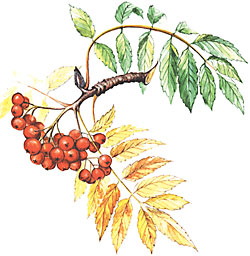 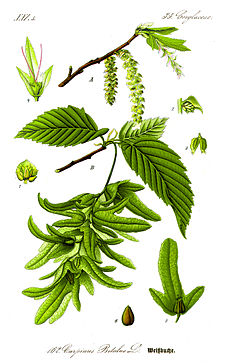 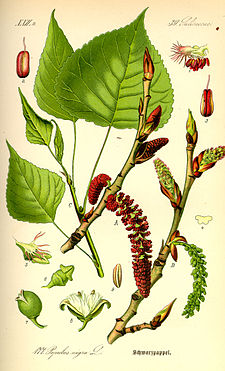 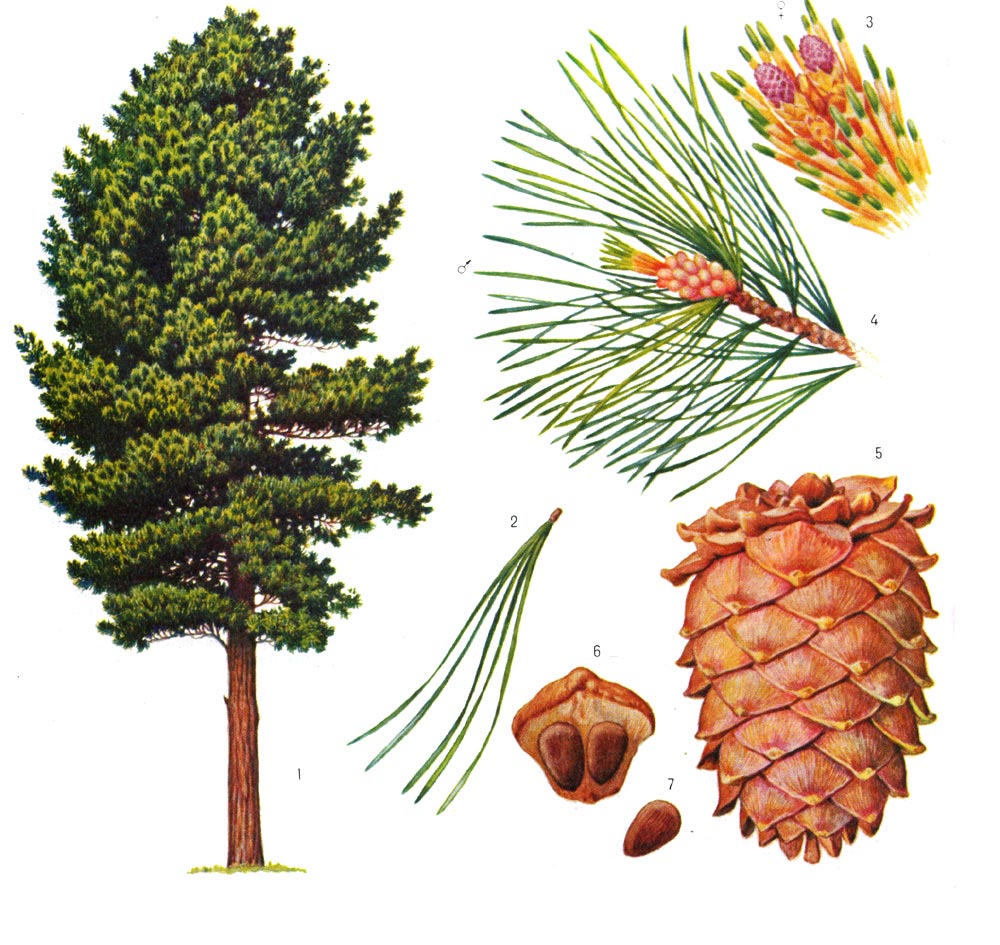 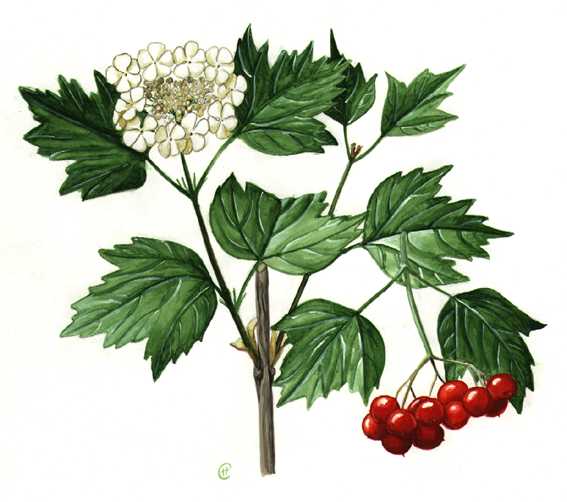 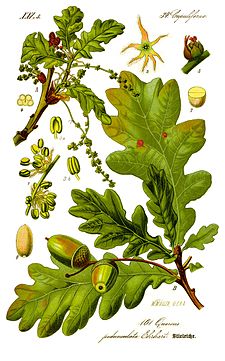 													Додаток 5										                       Заняття 18-19											 «Урок самопізнання» 							                  Тема:  «На кого з тварин з схожий?»Методика «12 тварин» Б. К. Пашнєва - фото.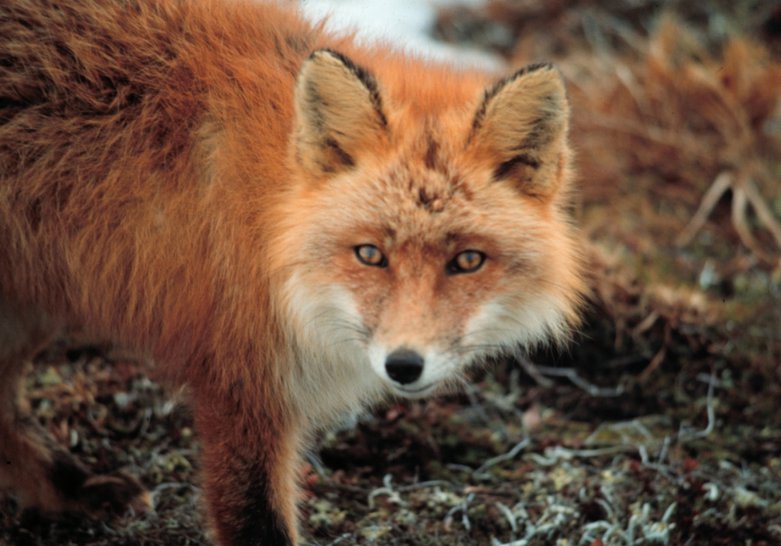 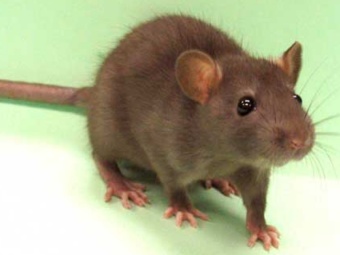 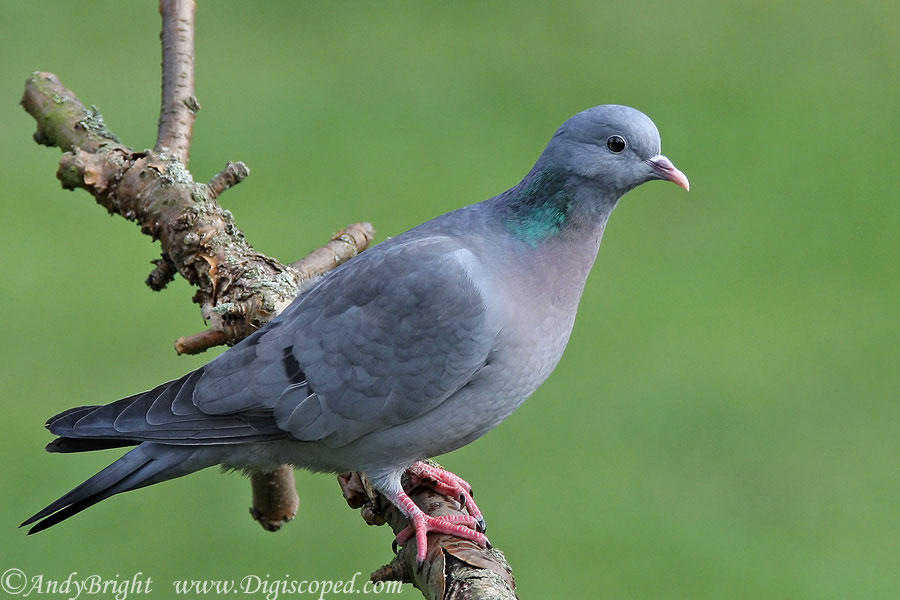 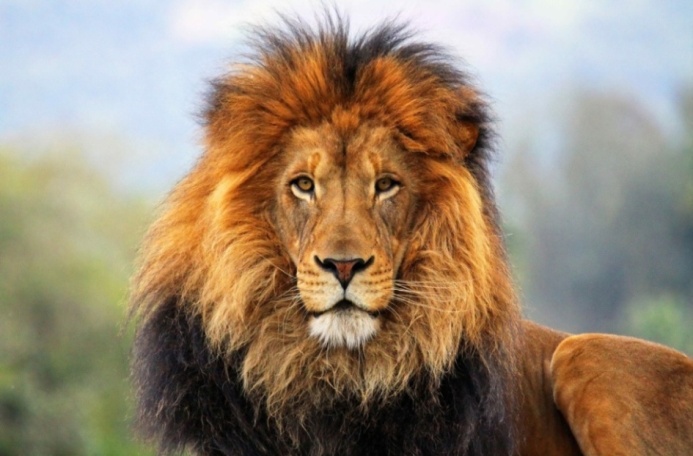 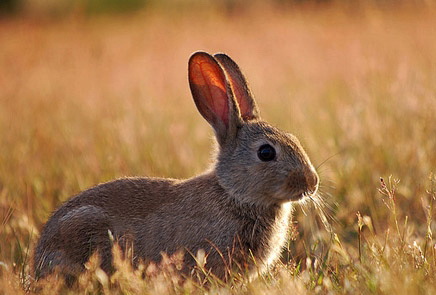 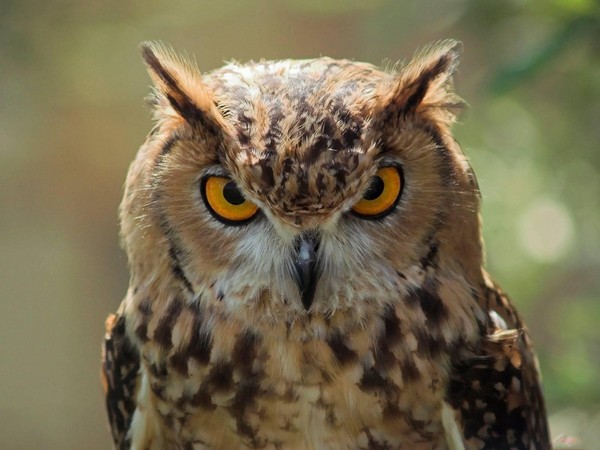 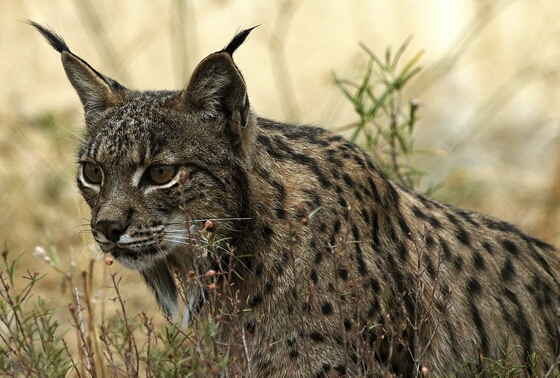 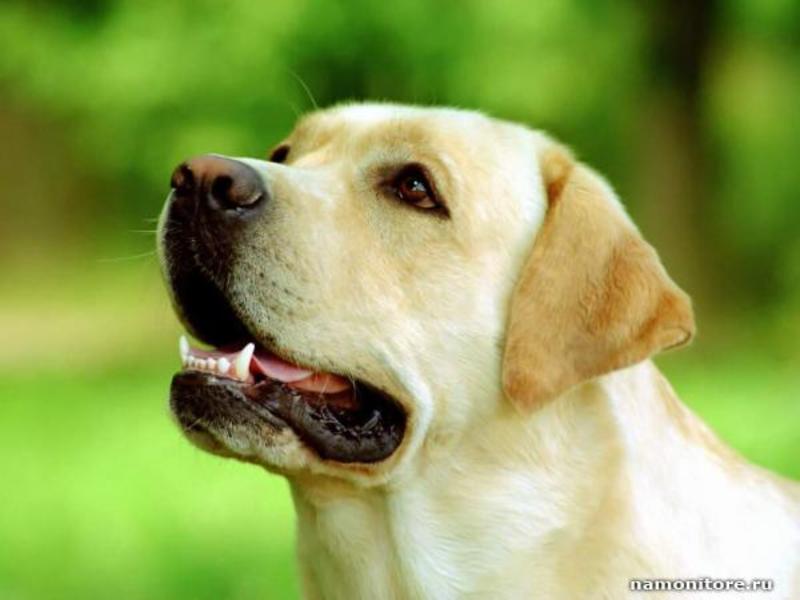 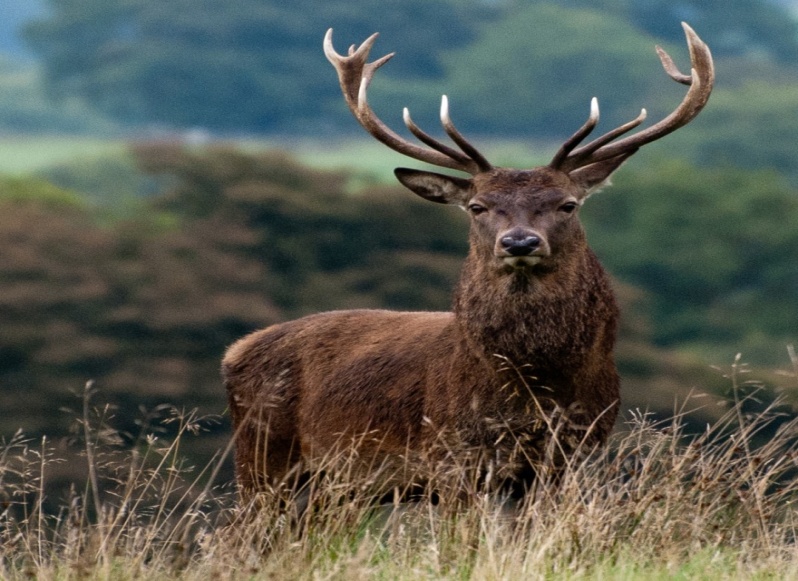 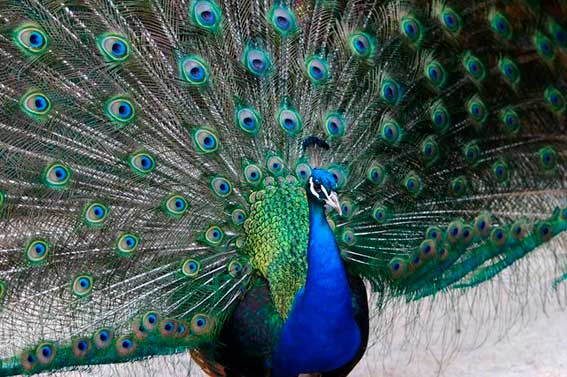 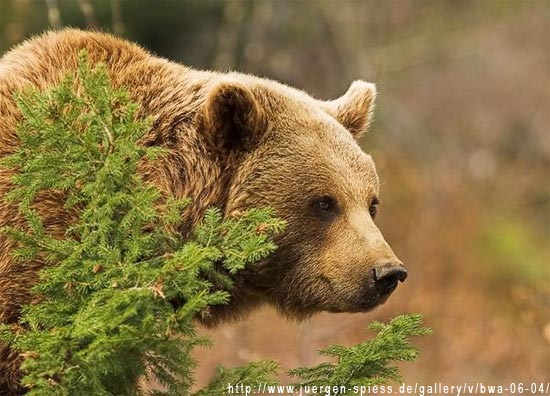 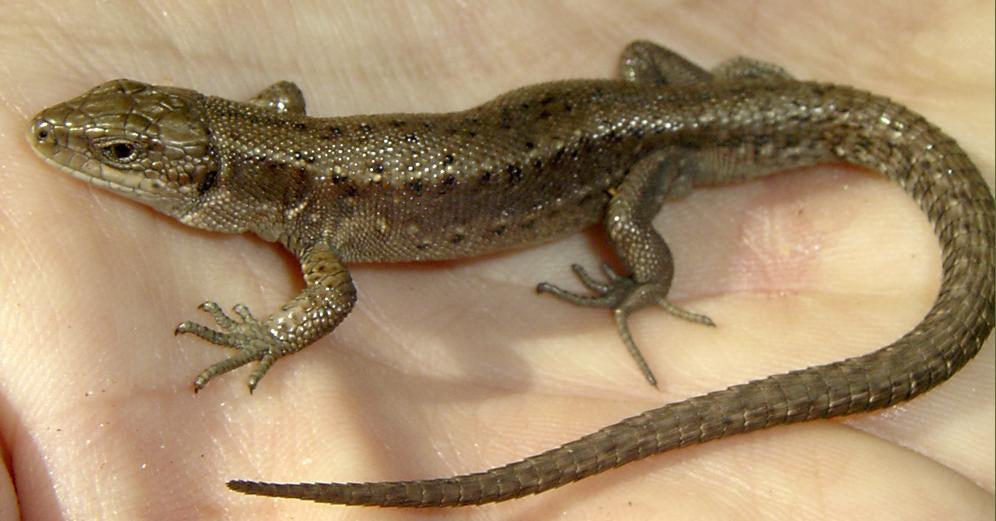 